Beaver Road Junior School Geography ProjectThank you Years 4, 5 and 6 for taking part in our Geography Research Project, where you will be looking at the risks of flooding in our local area.  I’m sure that you will really enjoy it and the research you do will be so valuable when we are thinking about how to reduce future flooding risks. 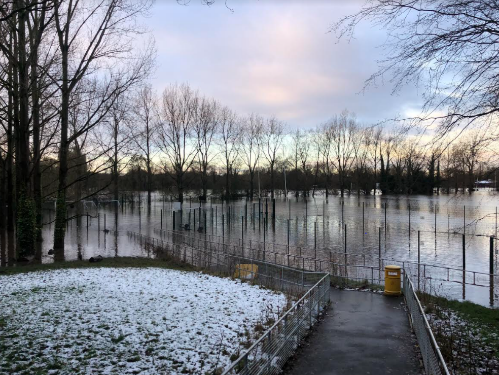 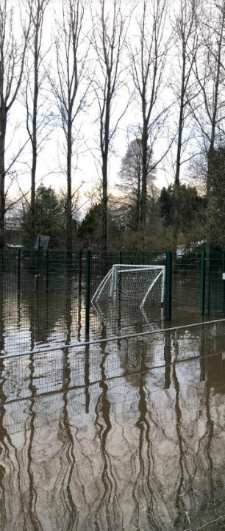 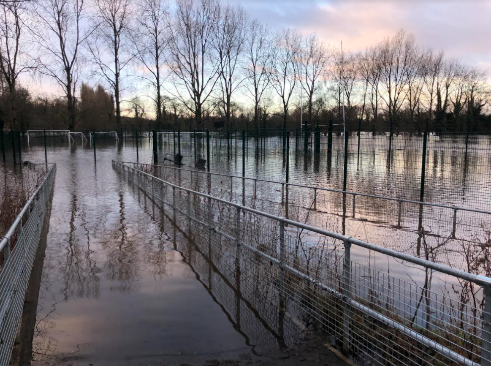 Your teachers will be sharing further information with you, but below are some links that you might find a useful starting point for your research.Websites to support your researchhttps://www.bbc.co.uk/news/uk-england-manchester-55746517https://flood-warning-information.service.gov.uk/target-area/013FWFGM35https://riverlevels.uk/flood-warning-river-mersey-at-east-didsbury#.YBCCBej7RPYhttps://www.researchgate.net/figure/Flood-plain-map-of-the-River-Mersey-between-Northenden-and-Didsbury-showing-the-inlet_fig2_265224458https://www.getthedata.com/flood-map/east-didsburyEnjoy your project and we can’t wait to see the work you share on Seesaw.Mrs Burrows and Mrs JeacockGeography Subject Leaders